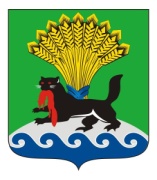 РОССИЙСКАЯ ФЕДЕРАЦИЯИРКУТСКАЯ ОБЛАСТЬИРКУТСКОЕ РАЙОННОЕ МУНИЦИПАЛЬНОЕ ОБРАЗОВАНИЕАДМИНИСТРАЦИЯПОСТАНОВЛЕНИЕот «_16__»______11_______ 20_18_г.					                     №__523___О внесении изменений в постановление Мэра Иркутского районного муниципального образования от 24 сентября 2008 г. № 4035 «Об утверждении Положения «Об охране труда в Иркутском районном муниципальном образовании»В связи со структурными изменениями в администрации Иркутского районного муниципального образования, в целях реализации закона Иркутской области от 23 июля 2008 г. № 58-оз «Об охране труда в Иркутской области», руководствуясь статьей 226 Трудового Кодекса Российской Федерации, статьями 39, 45, 54 Устава Иркутского районного муниципального образования, администрация Иркутского районного муниципального образования ПОСТАНОВЛЯЕТ:Внести изменение в приложение к постановлению Мэра Иркутского районного муниципального образования от 24 сентября 2008 г. № 4035 «Об утверждении Положения «Об охране труда в Иркутском районном муниципальном образовании», изложив п. 4.1 в новой редакции:«4.1.  На муниципальном уровне управление охраной труда осуществляют: администрация Иркутского районного муниципального образования: Мэр,   отдел управления охраной труда комитета по муниципальному финансовому контролю в соответствии с действующим законодательством и Уставом Иркутского районного муниципального образования». Архивному отделу организационно-контрольного управления администрации Иркутского районного муниципального образования внести в оригинал постановления, указанного в п.1 настоящего постановления, информацию о внесении изменений в правовой акт. Опубликовать настоящее постановление в газете «Ангарские огни», разместить в информационно-телекоммуникационной сети «Интернет» на официальном сайте Иркутского районного муниципального образования www.irkraion.ru.Контроль исполнения настоящего постановления возложить на первого заместителя Мэра района.Мэр                                                                                                              Л.П. Фролов